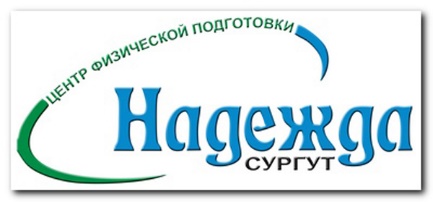 АнонсФестиваля Всероссийского физкультурно-спортивного комплекса 
«Готов к труду и обороне», среди национально-культурных объединений 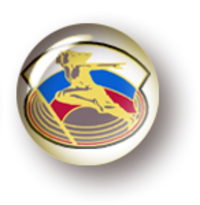 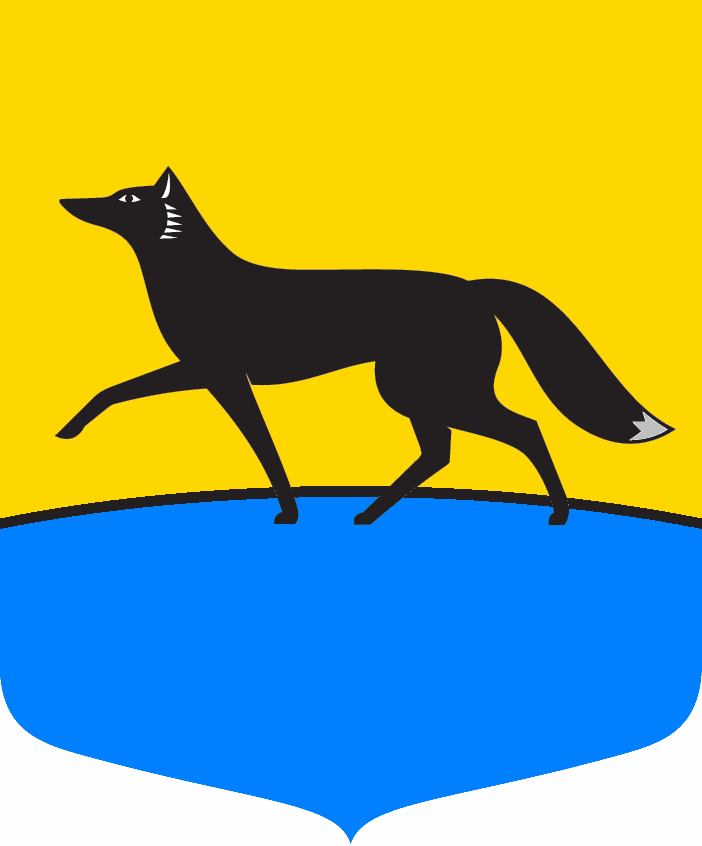 города Сургута Организаторы соревнований:-  управление по обеспечению деятельности административных и других коллегиальных органов Администрации города;-  управление по физической культуре и спорту Администрации города;-  муниципальное бюджетное учреждение «Центр физической подготовки «Надежда».Участники фестиваля:К участию в фестивале приглашаются:Сборные команды национально-культурных объединений, состоящие из жителей города Сургута. Состав сборной команды 10 человек, в том числе: 6 участников VI-IX ступени (18-69 лет) семейная команда из4 человек: 1 мужчина (отец) и 1 женщина (мать) – 30-59 лет, 1 мужчина (дедушка) или 1 женщина (бабушка) – 50-69 лет; 1 ребенок – 7-10 лет (мальчик или девочка)Время и место проведения Фестиваля:3 ноября 2019 г в ОП «Региональный центр адаптивного спорта» по адресу: г. Сургут, Нефтеюганское шоссе, 20/1 В программе: в 10.00 парад открытия фестиваля,  соревнования по 5 видам комплекса ГТО (наклон, отжимание, рывок гири 16 кг, пресс,  бег на 30 м, 60 м, 2 км, 3 км).В 14.30 церемония награждение команд.Все участники фестиваля награждаются сертификатами за участие.Сборные команды, занявшие 1,2,3 места награждаются кубками и дипломами.Победители и призеры среди семейных команд награждаются дипломами, кубками и денежным вознаграждением (1 место – 4000 руб, 2 место – 3000 руб, 3 место– 2000 руб), среди участников в личном зачете награждаются грамотами и денежным вознаграждением (1 место – 2000 руб, 2 место –1500 руб, 3 место –1000 руб),Заявки направлять до 28 октября 2019 года по телефону 35-40-40 или на centrgto-surgut@mail.ru.Контактные лица:  Гразно Ольга Николаевна, 8 (3462) 35-40-47; 63-93-06Юнг Светлана Александровна, 8 (3462) 35-40-40.